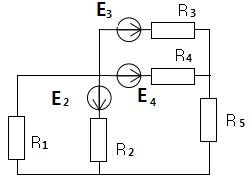 R1=2 Ом, R2=1 Ом, R3=3 Ом, R4=9 Ом, R5=5 Ом, Е2=32В, Е3=12В, Е4=7В.Найти значение токов методами:- с помощью законов Кирхгофа- методом контурных токов (++ рассчитать баланс мощности)- методом узловых потенциаловтакже расчет одного произвольно выбранного тока тремя топологическими методами:- методом эквивалентных преобразований- методом схемных определителей- методом эквивалентного генератора